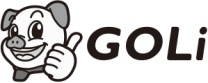 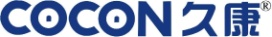 家用嵌入式燃气灶说明书（V918上进风系列通用）浙江久康电器有限公司               使用前请详细阅读此说明书     尊敬的用户：    感谢您选用我公司V918系列嵌入式家用燃气灶！    V918系列产品是我公司的上进风系列燃气灶，由多项发明创新专利构成。追求外观与内在质量的完美结合，人性化设计，技术独到，匠心制造，安全可靠，与众不同。    通过本说明书，您可以对所选用的产品作更深入的了解，并对产品的安装、使用、维护、注意事项、故障及处理等诸多方面得到正确的指导。   感谢您仔细阅读本说明书，阅后请小心收藏，以备日后查阅。   提供一流的产品与服务，让您满意，这是我们的承诺；我们真心希望您提出宝贵的意见及建议。。目录致用户………………………………………………………………02产品主要特点…………………………………………………… 4-5结构图及零部件名称 ……………………………………………5-6特征区别及主要参数………………………………………………7安装方法……………………………………………………………8注意事项…………………………………………………………9-10使用说明…………………………………………………………11-12维护保养……………………………………………………………12故障及其处理方法………………………………………………13-14装箱清单……………………………………………………………14重要信息……………………………………………………………15产品保修卡…………………………………………………………17产品维修记录表……………………………………………………18产品主要特点    1、上进风，燃烧所需的空气全部由灶面提供，橱柜不需开通风孔，不会出现因开、关橱柜门影响灶具正常使用。    2、童锁+热电式熄火保护+“防干烧，防油燃烧，防空烧时 间过长” 保护（简称“三防安全保护”），使用更全。    3、专利上进风燃烧器，独具特色；  （1）可装用多重安全保护装置，满足安全保护需要。  （2）“V式射流”能量驱动，热能倍增，燃烧更充分；  （3）“蚌式防风墙”，防风，防回火；独到的技术，特别的防护，       使用更放心；  （4）“隐蔽式防污风道”，确保空气通道畅通无阻，燃烧补氧更充       分；  （5）“无风门设计”，空气补充自动调节，使用更省心；  （6）炉头采用铝合金压铸件、不锈钢板组合而成，强化结构，精密      加工，彰显高贵；  （7）一体化专利火盖，不易变形，经久耐用，更显特色；  （8）大功率，高能效，节能环保。   4、专利铸铁搪瓷锅支架，聚热、保洁，沉稳、精细、大气，风格独特。   5、燃烧器易装卸，清洁维护更方便。   6、灶面及底壳“无孔设计”，防脏物，防“小强”，更易清洁。   7、薄型阶梯底壳，让橱柜内部使用空间更大，散热更好。   8、集七项专利创新于一体，精细制造，与众不同。   9、电子脉冲点火，零秒启动：可靠、快捷，使用更方便10、台、嵌两用，满足不同需求。结构图及零部件名称图1        图2                  图3    注： 1、图1中，小锅架未画出。         2、图1-3，为V918P2BF结构，其他型号见实物          图4                         图5   特征区别及主要参数1、特征区别    产品主要根据安全保护装置结构的不同，在系列号    V918后的第一个字母中进行区分：    P型：普通型（双重安全保护）           —— 熄火保护+童锁    A型：五重安全保护       ——熄火保护+童锁+“三防”安全保护探头。    并用第一个字母后的数字，作如下区分：   （1）V918A2系列：双头五重安全保护；   （2）V918A1系列：单头五重安全保护；   （3）V918P系列：普通型（双重安全保护）。2、主要尺寸    灶具尺寸：750X450X133（炉脚底部至锅支架顶部133）    开孔尺寸：650X350XR703、主要技术参数：  （1）功率（热负荷）：4.5kWX2；   （2）能效 ：一级安装方法    1、灶台开孔    确定灶具在灶台上的安装位置后，利用包装箱内所附的开孔模板划线开孔，见图 4。    2、进气管安装    1）使用胶管连接的灶具：用燃气专用胶管分别连接气源接头及灶具进气接头，并用卡箍夹紧；燃气专用胶管需套至灶具进气接头的环形槽红线处，见图5；     2） 使用金属软管连接的灶具：卸下灶具出厂所安装的转接进气接头，清理干净进气口，在金属软管两端的螺母内安装矩形密封圈，用  金属软管分别连接气源的螺纹接头及灶具的螺纹进气接头，并拧紧螺母，见图6。    3、灶具安装：将燃气灶嵌入安装在开孔处,依次安装上燃烧器组件，锅支架（见图1），并保证安装到位；将旋钮置于“关”的位置（见图7）。    4、气密性检测：打开燃气总阀，用皂液检查连接部位，不允许出现漏气现象（漏气时会产生气泡）。                图6注意事项    1、本产品所使用的燃气种类和燃气压力必须与铭牌及适用地区标贴上一致。    2、灶具与周围物体应保持一定距离（距墙大于15cm，上方空间大于100cm，如安装吸油烟机，则按吸油烟机安装要求）。    3、切勿将灶具安装在高温、潮湿、不通风的地方；灶具周围不允许存放易燃、易爆、挥发性、腐蚀性物品。    4、连接气源必须使用专用的燃气胶管或燃气金属软管。    5、安装灶具前必须关闭燃气总阀。    6、使用前应检查火盖是否放好，锅支架是否安放平稳。    7、使用中或刚使用后，严禁用手触摸高温发热物件，如炉头、火盖、锅支架、盛液盘、盛液盘周边面板，防止烫伤； 清洁灶具时，须待所高温发热物件冷却后再进行。    8、发生煮溢物掉到燃烧器（炉头、火盖）、盛液盘上，需及时关闭燃气阀，清除煮溢物后再重新使用。    9、多次点火不着时，应暂停点火，打开门窗，让空气流通，燃气散尽后再重新点火，防止燃气爆燃造成伤害。    10、使用中，灶具会排放一氧化碳、二氧化碳、氮氧化合物等废气，应保持厨房空气流通。    11、使用中出现异常情况（如异常噪音、气味、烟雾），应立即将旋钮转至“关”的位置，关闭燃气总阀，并立即与本公司售后服务部或服务网点联系。    12、一旦发现漏气，应立即关闭燃气总阀，打开门、窗，并与当地燃气公司联系，严禁开关电器具及插拔电源插头，严禁烟火 。    13、使用后，须将旋钮转至“关”的位置，确认熄火后，关闭燃气总阀。    14、清洁时，不可用坚硬、尖锐物品搽、划灶具表面；不可敲击点火针、热电偶、“三防”安全保护探头，防止损坏造成灶具不能正常使用。    15、采用燃气专用胶管连接灶具时，胶管长度不宜超过2米，避免胶管弯折等影响通气。    16、应定期或不定期检查胶管连接处有无漏气，胶管有无损伤、老化；检查金属软管连接处有无漏气，发现问题要及时处置。    17、特殊使用人群（如儿童等），不适合使用本产品。     18、根据国家相关规定，燃具的使用寿命，燃气灶为8年，从购置日期起计算，到期后报废。超过报废年限的产品，我公司不再承诺维修服务。    19、灶具的安装，需在专业人员指导下完成，或由专业人员完成。使用说明     1、打开电池，将一节一号电池正确安放在灶具底部电池盒内，并盖上盖，见图3；       2、检查燃烧器（炉头+火盖）是否安装到位，旋钮是否置于关闭位置，锅支架是否安装平稳，燃气总开关是否打开。    3、按下旋钮（童锁保护，不按则无法旋转），逆时针方向旋转，启动点火，可以看到点火针尖部脉冲点火放电及听到“嗒嗒”放电声，随之，中心火被点燃；随着旋钮旋转，中心火将外环火引燃，火力从小到大， 90°位置火力达到最大；继续旋转，火力从大变小，随后外环火熄灭，保持中心火燃烧，转至约180°位置，中心火力达到最小，见图7。    接上操作，顺时针旋转旋钮，火力则从小变大，后又从大变小，至“关”位置，火焰熄灭。    4、使用中，中心火意外熄灭时，熄火保护装置会自动切断灶具内燃气管路的供气。    5、装有“三防安全装置”的燃气灶，使用中出现锅干烧（水烧干后，不超过4分钟），或出现锅中食用油温度接近燃烧点，或开着火未坐锅空烧（空烧时间超过1-4分钟），“三防”安全保护探头自动切断灶具内燃气管路的供气。火熄灭后，等待20~90秒钟后可重新启动点火使用。图7维护保养    1、使用中应尽量避免锅底部的积水及脏物掉到燃烧器上；对燃烧器及“三防”安全保护探头顶部的脏物，要及时清除。    2、保持灶具清洁；汤、水溢出时，须及时清除、搽干。    3、注意检查火盖火孔有无堵塞，需用钢针或牙签或毛刷清除堵塞物。     4、经常检查点火针、热电偶顶部有无积碳及脏物，并及时清除，确保点火正常。    5、清洁灶具时，卸下燃烧器或安装燃烧器，均须沿垂直方向进行（见图1），并保证安装位置正确，配合到位。    6、脉冲点火放电声变弱，“哒哒”声间隔变长，点火针电火花变弱，则应及时更换电池。故障处理及其处理方法注：△——用户处理，    ●——专业维修或售后服务处理装箱单     限温控制  久康智造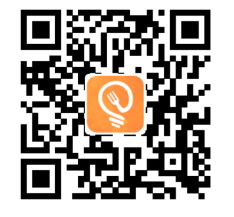 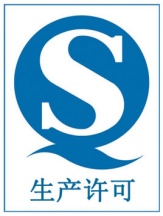 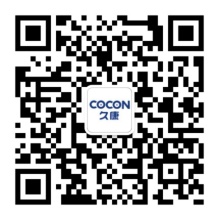 XK21-007-02905浙江久康电器有限公司地址：浙江百步经济开发区金山路一号电话：0573-86777666传真：0753-86771189网址：www.zjcocon.com全国服务电话：400-869-3006                 故障现象故障现象故障原因处理方法处理方法点火不良电火花强，有气，点不着火热电偶顶部有积碳、脏物清除积碳、脏物△点火不良电火花强，有气，点不着火中心火盖火孔堵塞/中心火盖错位清除堵塞物/重装火盖△点火不良电火花强，有气，点不着火离焰（燃气管道中混入空气）反复点火，排除管道中的空气△点火不良电火花弱电池电量不足更换电池△点火不良有气，无电火花，无放电声电池无电更换电池△点火不良有气，无电火花，无放电声点火针/点火器/微动开关损坏检查，更换损坏件●点火不良有气，无电火花，内腔有放电声点火线松脱/点火针损坏接线/更换点火针●点火不良有放电，无燃气燃气阀/电磁阀/热电偶/“三防”探头损坏更换损坏件●点火不良有放电，无燃气燃气用完，或燃气总阀未打开换气/打开燃气总阀△点火不良火点着后数秒自动熄灭热电偶积碳/热电偶或“三防”安全装置损坏清除积碳/更换损坏件△/●燃烧不良火盖结合面处跑火火盖未装到位重新将火盖装到位△燃烧不良离焰管道中空气过多坐锅烧一段时间△燃烧不良黄焰炉头未安装到位导致引射不良将炉头重新安装到位△安全保护不良锅干烧超过4分钟未熄火“三防”安全保护探头损坏更换●安全保护不良锅中油燃烧未熄火“三防”安全保护探头损坏更换●安全保护不良空烧超过4分钟未熄火“三防”安全保护探头损坏更换●序号名称数量1燃气灶1台2锅支架2个3小锅架1个4说明书1份5保修卡1份6气管卡箍2个